TITLE PAGETitle of Your Paper: Capitalize First Letter of Each WordFirst Author1, Second Author2, Third Author31First affiliation, City, (Country); 2Second affiliation, City, (Country); 3Third affiliation, City, CountryCorresponding author: Author Name Affiliation, Address, City and Postcode, CountryTel: + , Fax: +, E-mail: ORCIDFirst AuthorSecond AuthorThird AuthorAuthors’ ContributionsConceptualization: MHC. Data curation: JH. Formal analysis: YIA. Funding acquisition: MHC.Methodology: MHC, JH, YIA. Project administration: YIA. Visualization: MHC, JH, YIA. Writing – original draft: JH, YIA. Writing – review & editing: MHC, JH, YIA.Conflict of Interest If there are any conflicts of interest, authors should disclose them in the manuscript. If there are no any conflicts of interest, authors should describe following sentence. “No potential conflict of interest relevant to this article was reported”.Running Title: Less Than 50 Characters including letters and spaces ABSTRACTAn Abstract for original articles provide the Background, Methods, Results, and Conclusions. The words should be less than 250.Background:Methods:Results:Conclusions:Keywords: A; B; C KEY MESSAGESA list of 2 or 3 key messages is required. This provides a quick structured synopsis of the findings of your manuscript, following important findings and its meaning. Limit this section to 50-100 words or less. ⦁⦁⦁MAIN TEXTOriginal article should be structured as following section headings: Introduction, Materials and Methods, Results, Discussion, Acknowledgments, and References.INTRODUCTIONThe manuscript should be provided in MS Word file (doc, docx), double spaced on 212 mm×297 mm (A4 size) with 2 cm on each side and 3 cm for the upper and lower ends. The length of the manuscript should not exceed 3,500 words except for the cover, tables, figures, and references. AbbreviationThe use of acronyms and abbreviations is discouraged and should be kept to a minimum. When used, they are to be defined where first used, followed by the acronym or abbreviation in parentheses. Citation of ReferenceReferences should be numbered consecutively in the order in which they are first mentioned in the text. Each reference should be cited as [1], [1,4], or [1-3]. When quoting from other sources, give a reference number in bracket after the author’s name or at the end of the quotation. Examples are as follows: 1) It is said that hypertension can be brought [1] and the way to injure brain [2] is...2) Smith et al. [3] reported---3) Park and Kim [4] reported---4) This is … presented [5].MATERIALS AND METHODS (primary section heading)Research Ethics: In a report of an experiment for human subjects, it should be stated that the study was performed according to the Helsinki Declaration (http://www.wma.net/en/30publications/10policies/b3/) and approved by the Research Ethics Committee (REC) or the Institutional Review Board (IRB) of the institution where the experiment was performed. A written informed consent should be obtained from all subjects.In cases of animal experiments, it should be stated clearly that the processes complied with regulations of institutions or national research committee related to breeding and using laboratory animals or the NIH Guide for the Care and Use of Laboratory Animals. If necessary, it can be required to submit written consents and approvals of ethics committee.Primary section headings should be left justified, with the all letter capitalized, starting with the Introduction. Subsection headings should be structured as follows:Secondary Subsection Heading Tertiary subsection heading Quaternary subsection headingRESULTSTables and figures should be indicated in main text as follows: (Table 1), (Tables 1 and 2), (Tables 1-3), (Figure 1A, B), (Figure 1A and C), (Figures 1 and 2), (Figures 1-3), (Figures 1A and 3B), (Table 1, Figure 2).DISCUSSIONREFERENCESA. Regular JournalAuthor Last Name First Initial Middle Initial. Title of manuscript. Name of journal Published year; Volume: Start-End page.Ex) Lee DH, Kim EY, Seo GJ, Suh HJ, Huh JW, Hong SB, et al. Global and regional ventilation during high flow nasal cannula in patients with hypoxia. Acute Crit Care 2018;33:7-15.Ex) Bernard GR, Artigas A, Brigham KL, Carlet J, Falke K, Hudson L, et al. The American-European Consensus Conference on ARDS: definitions, mechanisms, relevant outcomes, and clinical trial coordination. Am J Respir Crit Care Med 1994;149:818-24.B. Standard Book with AuthorsAuthor. Book name. Edition. Place of publication: Publisher; Published year. Mark edition if it is beyond the 2nd edition.Ex) Nuwer MR. Evoked potential monitoring in the operating room. 2nd ed. New York: Raven Press; 1986. C. Standard Chapter in a BookAuthors of chapter. Title of chapter. In: Editors of book, editor(s). Title of book. Edition. Place of publication: Publisher; Published year. p. Start-End page.Ex) Blitt C. Monitoring the anesthseized patient. In: Barash PG, Cullen BF, Stoelting RK, editors. Clinical anesthesia. 3rd ed. Philadelphia: Lippincott-Raven; 1997. p. 563-85.D. Electronic Format• Electronic publication before printEx) Lee OJ, Cho YH, Hwang J, Yoon I, Kim YH, Cho J. Long-term extracorporeal membrane oxygenation after severe blunt traumatic lung injury in a child. Acute Crit Care 2017 Feb 10 [Epub]. https://doi.org/10.4266/acc.2016.00472.• WebsiteEx) Sage Terapeutics. A study with SAGE-547 for superrefractory status epilepticus [Internet]. Bethesda (MD): U.S. National Library of Medicine; 2000 [cited 2016 Nov 12]. Available from: https://clinicaltrials.gov/ct2/show/NCT02477618?term=NCT02477618&rank=1.Other types of references not described below should follow The NLM Style Guide for Authors, Editors, and Publishers (https://www.ncbi.nlm.nih.gov/books/NBK7256/).(Sample Table)Table 1. Demographics and baseline variables before performance of the Valsalva maneuverValues are presented as mean±standard deviation.Visibility grade A: good appearance and good palpation; Visibility grade B: poor appearance and good palpation; Visibility grade C: poor appearance and poor palpation; BMI: body mass index; EJV: external jugular vein; CSA: cross-sectional area of external jugular vein; Depth: depth from the skin to the external jugular vein superficial surface; MBP: mean blood pressure; HR: heart rate.*P<0.05 vs. visibility grade A.(Table guide)Each table should be typed or printed on a separate sheet of paper consecutively in the order of their first citation in the text. Supply a brief title on the top of the table. Title of the table start as “Table 1”. Only horizontal lines should be used within a table, to distinguish the column headings from the body of the table, and immediately above and below the table. Footnotes should be provided consecutively in order of the informations, statistics and abbreviations. Footnoted information should be referenced using superscript, small letters (ex; a, b) in alphabetical order.(Sample figure)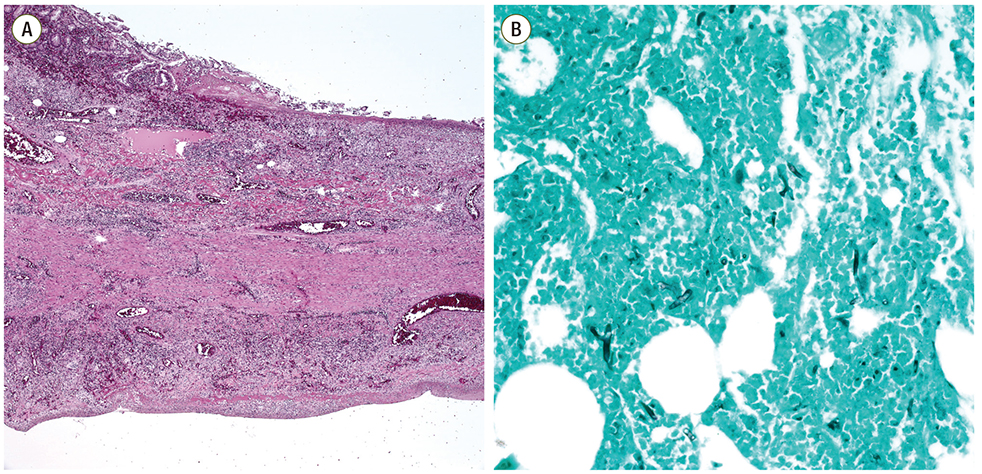 Figure 1. Microscopic findings of the resected small bowel. (A) Microscopic findings of the small bowel showed vasculitis and transmural infarction (H&E, ×40). (Figure guide)Images must be provided as TIFF files. JPEG is also acceptable when the original format is JPEG. Each figure must be good quality higher than 300 dpi resolution with good contrast and sharpness. The figures must be sized to 4 inches. If possible, submit the original file without any modification. Number figures as “Figure Arabic numeral” in order of citation (ex. Figure 1). If figure is divided into more than two, mark each figures with Arabic numeral and capital alphabet (Ex. Figure 1A, Figure 1B). An individual should not be recognizable in the photographs unless written consent of the subject has been obtained and is provided at the time of submission. Scales should be presented as a bar in the picture or as a magnification remark in the legend.Except for especially complicated drawings that show large amounts of data, all figures are published at one page or one column width; when the figures are reduced to the size of a single column or of a single page width, the smallest parts of the figure must be legible.　VariableVisibility grade A (n=97)Visibility grade B (n=53)Visibility grade C (n=50)P-valueSex (male:female)45:5222:3117:430.352Age (yr)52±1845±1550±170.081BMI (kg/m2)22.80±3.6124.12±3.13*24.14±3.39*0.025EJV CSA (cm2)0.19±0.170.18±0.160.14±0.170.159EJV depth (mm)2.31±1.042.98±1.12*3.30±1.24*<0.001MBP (mmHg)70.08±6.8771.19±7.0569.62±8.050.517HR (beats/min)72.88±11.1573.84±11.0573.09±11.330.896